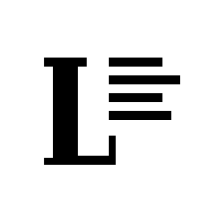 Tato příloha Smlouvy o realizaci služby obsahuje popis minimálních technických a softwarových požadavků nezbytných pro přepracování stávající grafické podoby rozhraní VuFind dle grafického návrhu popsaného v příloze č. 1 Smlouvy o realizaci služby. Pro implementaci popsaných řešení jsou závazné pokyny uvedené v tomto dokumentu, stejně jako informace na webových stránkách, k nimž vedou hypertextové odkazy obsažené v textu.Dokumentace k softwaru VuFind je k dispozici na https://vufind.org. ÚČL aktuálně využívá verzi 8.0, která je dostupná zde: https://vufind.ucl.cas.cz/. Parametry stávající implementace ČLB budou poskytnuty na vyžádání. Konkrétní řešení je možné průběžně konzultovat s IT oddělením ČLB.Implementace zčásti předpokládá též úpravu stávajících funkcionalit nebo vytvoření funkcionalit nových v rozsahu dodaného grafického návrhu.Novými funkcionalitami jsou zejména:Implementace	tabulkového	zobrazení	obsahu	dotazu	(grafický	návrh	zde: https://atelier-tippman.cz/UCL/webCLB/v16/VuFind_vysledky-vyhledavani- TABULKA.html)Zobrazení externího obsahu (zobrazování záznamů/lístků ze systému RETROBI: https://atelier-tippman.cz/UCL/webCLB/v16/VuFind_detail_RETROBI.html; zobrazení	oskenovaných	obsahů	z externích	serverů,	např.	obalkyknih.cz: https://atelier-tippman.cz/UCL/webCLB/v16/VuFind_detail_zalozka-OBSAH.html a zde: https://atelier-tippman.cz/UCL/webCLB/v16/Overlay-Fullscreen-Gallery.html)Propojení údajů o osobách na odpovídající záznam v autoritním modulu (např. zde: https://atelier-tippman.cz/UCL/webCLB/v16/VuFind_detail.html)Technické řešeníVšechny programové změny musí být vytvořeny jako samostatná rozšíření nezávisle na hlavním kódu pomocí upraveného tématu a vlastního modulu. Více zde: https://vufind.org/wiki/development:architecture:customizing_vufindPředpokládané použité jazyky a technologieJazyky pro tvorbu webu: PHP (Zend/Laminas Framework výhodou), PHTML, CSS, JavaScript, AjaxDatabázová a serverová řešení: Apache Lucene/Solr, SQLite, MySQL, Linux Debian, Nginx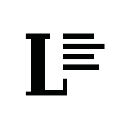 Využití jiných jazyků a technologií je třeba předem konzultovat s Objednatelem.DokumentaceOčekává se předání kompletního kódu okomentovaného tak, aby bylo možné jej zprovoznit zcela nezávisle na dodavateli, ve standardizovaném repozitáři pro správu programových kódů (např. GitHub).LicenceSoftware bude vyvíjen za využití otevřených nástrojů a nesmí na něm váznout žádné licenční a jiné právní závazky. Do budoucna bude šířen jako open source software pod volnou licencí.